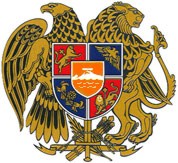 ՀԱՅԱՍՏԱՆԻ ՀԱՆՐԱՊԵՏՈՒԹՅԱՆ ՍՆՆԴԱՄԹԵՐՔԻ ԱՆՎՏԱՆԳՈՒԹՅԱՆ ՏԵՍՉԱԿԱՆ ՄԱՐՄԻՆՂԵԿԱՎԱՐ Հ Ր Ա Մ Ա Ն2023 թվականի ապրիլի 20-ի № 941-ԱՀԱՅԱՍՏԱՆԻ ՀԱՆՐԱՊԵՏՈՒԹՅԱՆ ՏԱՐԱԾՔՈՒՄ ԿԱՐԱՆՏԻՆ ԲՈՒՍԱՍԱՆԻՏԱՐԱԿԱՆ ՄՇՏԱԴԻՏԱՐԿՄԱՆ 2023 ԹՎԱԿԱՆԻ ՏԱՐԵԿԱՆ ԾՐԱԳԻՐԸ ՀԱՍՏԱՏԵԼՈՒ ԵՎ ԲՈՒՍԱՍԱՆԻՏԱՐԱԿԱՆ ՄՇՏԱԴԻՏԱՐԿՈՒՄ (ՄՈՆԻԹՈՐԻՆԳ) ԻՐԱԿԱՆԱՑՆԵԼՈՒ ՄԱՍԻՆ Ղեկավարվելով Սննդամթերքի անվտանգության պետական վերահսկողության մասին Հայաստանի Հանրապետության օրենքի 11-րդ հոդվածով, Հայաստանի Հանրապետության վարչապետի 2019 թվականի դեկտեմբերի 19-ի N1940-Լ որոշման հավելվածի 19-րդ կետի 7-րդ ենթակետով, ինչպես նաև Հայաստանի Հանրապետության տարածքում բուսասանիտարական մշտադիտարկում կազմակերպելու նպատակով՝ՀՐԱՄԱՅՈՒՄ ԵՄ՝1. Հաստատել Հայաստանի Հանրապետության տարածքում կարանտին բուսասանիտարական մշտադիտարկման 2023 թվականի տարեկան ծրագիրը` համաձայն հավելվածի:2. Հայաստանի Հանրապետության տարածքում իրականացնել կարանտին բուսասանիտարական մշտադիտարկում (մոնիթորինգ)` Հայաստանի Հանրապետության սննդամթերքի անվտանգության տեսչական մարմնի (այսուհետ` Տեսչական մարմին) մարզային կենտրոնների միջոցով:3. Սահմանել մշտադիտարկում իրականացնող անձի (անձանց) պաշտոնը, անունը, ազգանունը, ժամանակահատվածը և մշտադիտարկման ենթակա տարածքի անվանումը` համաձայն բուսասանիտարական մշտադիտարկման 2023 թվականի տարեկան ծրագրի:4. Մշտադիտարկումն իրականացնել հետևյալ կարանտին վնասակար օրգանիզմների նկատմամբ. Ֆիլոքսերա (որդալվիճ) - Viteus vitifoliae FitchԿալիֆոռնյան վահանակիր - Quadraspidiotus perniciosus  ComstockԿոմստոկի որդան - Pseudococcus comstocki Kuw.Ցիտրուսային սպիտակաթևիկ - Dialeurodes citri  Ashm.  Արևելյան պտղակեր  - Grapholitha  molesta Busck.Lոլիկի հարավամերիկյան ցեց - Tuta absoluta MeyrՊտղատուների բակտերիալ այրվածք - Erwinia amylovora BurillԿարտոֆիլի քաղցկեղ - Synchytrium endobioticum (Schilb) Perc.Կարտոֆիլի ոսկեփայլ նեմատոդ - Globodera rostochiensis (Woll)Սողացող (վարդագույն) դառնախոտ - Acroptilon repens D.C.Գաղձեր - Cuscuta sp. sp.Կարտոֆիլի գորշ փտում - Ralstonia solanacearum (Smith) Yabuuchi et al.  Սալորենու օսպա - Рlum pox potyvirus (PPV)Արևմտյան (կալիֆոռնյան) ծաղկային թրիփս - Frankliniella tritici (Fitch)Պեպինո խճանկարի վիրուս - Pepino mosaic virusԼոլիկի շագանակագույն կնճռոտության վիրուս - Tomato brown rugose fruit virusԼոլիկի բծավոր թառամման վիրուս - Tomato spotted wilt virus։5. Մշտադիտարկման նպատակը սահմանել`1) բացահայտել կարանտին վնասակար օրգանիզմի` Հայաստանի Հանրապետության տարածք թափանցելու և Հայաստանի Հանրապետության տարածքում տարածվելու ուղիները.2) անընդհատ վերահսկել կարանտին վնասակար օրգանիզմի` Հայաստանի Հանրապետության տարածքում հայտնվելը, զարգացումը և տարածումը.3) մշտադիտարկման արդյունքներով ստացված տեղեկատվության միջոցով բացահայտել և գնահատել կարանտին վնասակար օրգանիզմի զանգվածային զարգացմանն ու տարածմանը նպաստող գործոնները.4) որոշել կարանտին վնասակար օրգանիզմի տարածման տարածքը.5) նախապատրաստել առաջարկություններ՝ կարանտին վնասակար օրգանիզմի դեմ պայքարի համար անհրաժեշտ միջոցների ձեռնարկման վերաբերյալ.6) բուսասանիտարական վիճակի զարգացման կանխատեսումը.7) հավաքել բուսասանիտարական ռիսկերի կառավարման համար անհրաժեշտ տեղեկատվությունը:6. Մշտադիտարկման ընթացքում նմուշառումն իրականացնել  այն դեպքում, երբ մշտադիտարկման ընթացքում հայտնաբերվել են կարանտին օրգանիզմներին մորֆոլոգիական հատկանիշներով նման վնասակար օրգանիզմներ կամ բույսերի հիվանդությունների ախտանիշներ, կամ կարանտին վնասակար օրգանիզմների կողմից վնասվածության նշաններ:7. «Հանրապետական անասնաբուժասանիտարական և բուսասանիտարական լաբորատոր ծառայությունների կենտրոն» պետական ոչ առևտրային կազմակերպության տնօրեն Արման Գևորգյանին` մինչև յուրաքանչյուր ամսվա 1-ին տասնօրյակի ավարտը Տեսչական մարմին ներկայացնել նախորդ ամսվա ընթացքում կատարված լաբորատոր փորձարկումների արդյունքները: 8. Բուսասանիտարիայի վարչության պետ Արթուր Նիկոյանին` բուսասանիտարական մշտադիտարկման ավարտից հետո ամփոփել արդյունքները և մինչև 2024 թվականի հունվարի 3-րդ տասնօրյակը ներկայացնել Տեսչական մարմնի ղեկավարին:ԱՐՄԵՆ ՀԱՅՐԱՊԵՏՅԱՆ2023 թվականի ապրիլի 20ք. Երևան